NAGYKOVÁCSI NAGYKÖZSÉG ÖNKORMÁNYZATAHUMÁNPOLITIKAI BIZOTTSÁGELNÖKEMEGHÍVÓNagykovácsi Nagyközség ÖnkormányzataHumánpolitikai bizottságának üléséreAz ülés helye: 		Öregiskola Közösségi Ház és KönyvtárIdőpontja: 		2023. február 20. (hétfő) 16 óra 30 percNyílt ülés:Döntés a Nagykovácsi Kispatak Óvoda Száva utcai Tagóvodájának bezárásáról E – 20Előterjesztő: Kiszelné Mohos Katalin polgármesterElőadó: dr. Halmosi-Rokaj Odett aljegyzőTárgyalja: HB, PBDöntés Nagykovácsi Nagyközség Helyi Esélyegyenlőségi Programjának elfogadásáról E – 11Előterjesztő: Kiszelné Mohos Katalin polgármesterElőadó: Marlokné Karcag Renáta osztályvezetőTárgyalja: HBBeszámoló a Lenvirág Bölcsőde és Védőnői Szolgálat 2022. évi tevékenységéről E – 12Előterjesztő: Kiszelné Mohos Katalin polgármesterElőadó: Marlokné Karcag Renáta osztályvezetőTárgyalja: HBNagykovácsi, 2023. február 16.G. Furulyás Katalin s.k.             elnök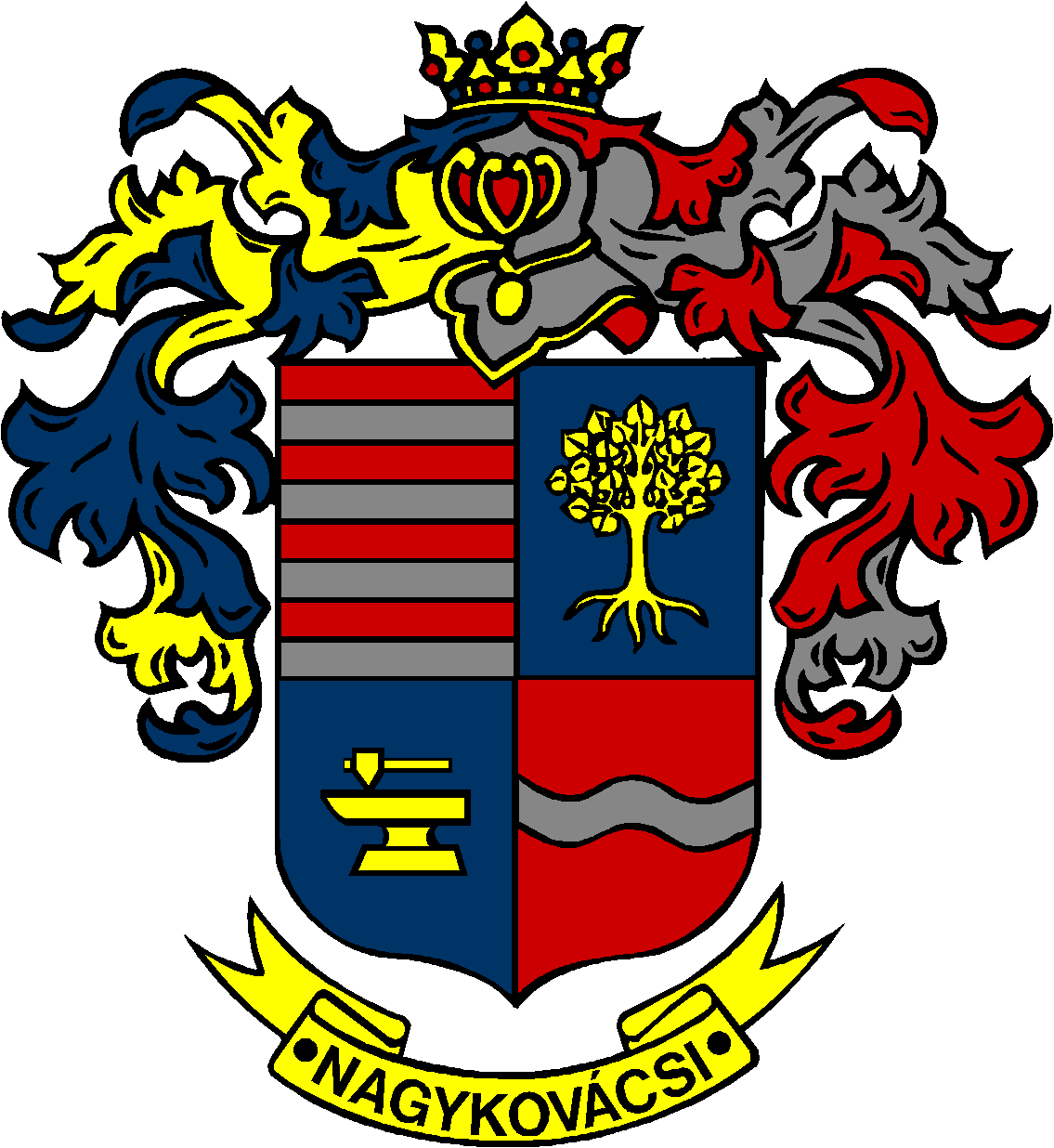 